CÉDULA DE RESPALDO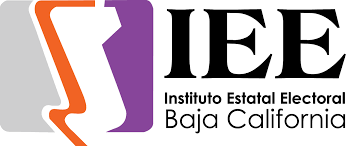 CANDIDATURA INDEPENDIENTE ASPIRANTE A MUNÍCIPESPROCESO ELECTORAL LOCAL ORDINARIO 2020-2021“Manifiesto mi libre voluntad de apoyar de manera autónoma y pacífica a _____________________________________ en su Candidatura Independiente a Munícipes del Ayuntamiento de _________________________ del Estado de Baja California para el Proceso Electoral Local Ordinario 2020-2021”.Se deberá anexar copia simple de las credenciales para votar con fotografía de las ciudadanas y ciudadanos registrados en la presente cédula.Apellido PaternoApellido MaternoNombre (s)Clave de ElectorClave de ElectorClave de ElectorClave de ElectorClave de ElectorClave de ElectorClave de ElectorClave de ElectorClave de ElectorClave de ElectorClave de ElectorClave de ElectorClave de ElectorClave de ElectorClave de ElectorClave de ElectorClave de ElectorClave de ElectorFirmaSecciónElectoralSecciónElectoralSecciónElectoralSecciónElectoralFolio que emite el Sistema